						                      Al  Responsabile del Settore 6del Comune di VallefogliaOGGETTO: RICHIESTA DII sottoscritti:In qualità di : 	 Unico Proprietario dell’immobile in oggetto.		 Comproprietario e per nome e conto degli altri proprietari dell’immobile in oggetto.[Altre Ditte  richiedenti  devono essere indicate nell’apposito modulo …………      (barrare la casella se presente)]C H I E D E   /   C H I E D O N Oil rilascio del certificato di agibilità TOTALE PARZIALE (descrizione ed elencare subalterni)      per il fabbricato/unità immobiliari oggetto dei lavori di cui sopra, ai sensi di Legge, del Regolamento Edilizio Comunale e del Testo Unico dell’Edilizia, D.P.R. 6 giugno 2001, n. 380  e successive modifiche.ALLEGA  /  ALLEGANO: (barrare le caselle interessate) a1) richiesta di accatastamento delle unità immobiliari in oggetto, sottoscritta dal richiedente, da trasmettere al Catasto;(oppure) a2) copia della dichiarazione di iscrizione al Catasto, restituita dagli Uffici catastali, con attestazione di avvenuta presentazione ed allegate le planimetrie ed elaborato planimetrico in copia-conforme (timbrate e firmate da un tecnico abilitato); b) dichiarazione sottoscritta dal richiedente che certifichi la conformità dell’opera rispetto al progetto approvato, nonché l’avvenuta prosciugatura dei muri e la salubrità degli ambienti [contenuta nel presente modello a pag.4, punto a)]; c) dichiarazione dell’impresa installatrice, con allegata relazione dei materiali, che attesta la conformità degli impianti installati negli edifici adibiti ad uso civile (1) alle prescrizioni di cui agli articoli 113 e 127, nonché all’art.1 della legge 9 gennaio 1991, n.10, ovvero certificato di collaudo degli stessi, ove previsto, ovvero ancora certificazione di conformità degli impianti prevista dagli articoli 111 e 126 del D.P.R.380/01, relativi ai seguenti impianti: d1) copia del certificato di collaudo statico delle opere strutturali in genere, con copia dell’attestazione, da parte della Provincia di Pesaro e Urbino, Servizio 4.4 Opere Pubbliche e Difesa del Suolo (Genio Civile), dell’avvenuto deposito del certificato stesso;(oppure) d2) copia del certificato a strutture ultimate delle opere strutturali in muratura assoggettate ad interventi di miglioramento, con copia dell’attestazione, da parte della Provincia di Pesaro e Urbino, Servizio 4.4 Opere Pubbliche e Difesa del Suolo (Genio Civile), dell’avvenuto deposito del certificato stesso;(oppure) d3) copia del certificato di idoneità statica delle opere strutturali in genere con copia dell’attestazione, da parte della Provincia di Pesaro e Urbino, Servizio 4.4 Opere Pubbliche e Difesa del Suolo (Genio Civile), dell’avvenuto deposito del certificato stesso; e1) dichiarazione di conformità delle opere realizzate alla normativa vigente in materia di accessibilità e superamento delle barriere architettoniche di cui all’art.77 del D.P.R. 380/01, riguardanti edifici privati non aperti al pubblico (ved. Mod. 3004);               (oppure) e2) perizia giurata, redatta da un tecnico abilitato, di conformità delle opere realizzate alla normativa vigente in materia di accessibilità e superamento delle barriere architettoniche ai sensi del comma 4 dell’art.82 del D.P.R. 380/01, riguardanti edifici pubblici o aperti al pubblico (ved. Mod. 3005);ALLEGA  /  ALLEGANO INOLTRE: (barrare le caselle interessate)f) soppresso; g1) dichiarazione che il fabbricato/unità immobiliare risulta già regolarmente allacciato/ta alla rete fognante comunale [contenuta nel presente modello a pag.4, punto f)];(oppure) g2) fotocopia del Nulla Osta ASPES con il timbro di conformità ed avvenuto allaccio dell’impianto fognario realizzato;(oppure) g3) fotocopia dell’ Autorizzazione allo scarico rilasciato dall’autorità competente Comune/Provincia relativo all’impianto fognario realizzato; h) fotocopia del Certificato di Prevenzione Incendi, rilasciato dal Comando Vigili del Fuoco, ovvero ricevuta di avvenuta presentazione (3), nel caso di attività ricomprese nell’elenco del D.M. 16.02.1982: h1) Locali di spettacolo (att. N.83); h2) Alberghi, pensioni (att. N.84); h3) Caldaia per riscaldamento con potenza superiore a 100.000 Kcal./h (att. N.91); h4) Autorimessa con capacità di parcamento superiore a 9 autoveicoli (att. N.92); h5) Edifici di civile abitazione con altezza in gronda > 24 ml (att. N.94); h6)       (att. N.      ); i) Copia della Denuncia all’ISPEL di nuovo impianto con potenza superiore alle 30.000 Kcal/h (35 Kw); l) Nulla osta all’esercizio degli ascensori e/o collaudo dell’impianto secondo la procedura prevista dall’art.19 del D.P.R. 30.04.1999 n.162 (quando l’utilizzo è prescritto dalla L.13/89); m) calcolo analitico delle quantità assoggettate agli oneri afferenti il Contributo sul Costo di Costruzione, dei relativi importi e verifica dei versamenti effettuati per le porzioni oggetto di richiesta di agibilità (solo nei casi di agibilità parziale) con allegate fotocopie delle ricevute di versamento degli oneri afferenti il Contributo sul Costo di Costruzione; n) Altro     ; o)      ; p)      ; q)      ; r)      ;PRECISA  /  PRECISANOche la consistenza delle unità immobiliari presenti nel fabbricato o porzione di esso oggetto della presente richiesta è rappresentata nello schema che segue (se l’unità immobiliare si sviluppa su più livelli conteggiarla ed indicarla solo al livello in cui è posizionato l’ingresso).Nota (1): Per edifici adibiti ad uso civile si intendono le unità immobiliari o la parte di esse destinate ad uso abitativo, a studio professionale o a sede di persone giuridiche private, associazioni, circoli o conventi e simili. (D.P.R. 6.12.1991, n.447, art.1 comma 1);Nota (2): Sono soggetti all’autocertificazione concernente  i soli impianti elettrici, gli edifici adibiti a sede di società, ad attività industriale, commerciale o agricola o comunque di produzione o di intermediazione di beni o servizi, gli edifici di culto, nonché gli immobili destinati ad uffici, scuole, luoghi di cura, magazzini o depositi o in genere a pubbliche finalità, dello Stato o di enti pubblici territoriali, istituzionali o economici. (D.P.R. 6.12.1991, n.447, art.1 comma 2);Nota (3): La ricevuta di avvenuta presentazione del Certificato di Prevenzione Incendi costituisce autorizzazione provvisoria ai fini antincendio  ai sensi dell’art. 3, comma 5 del DPR 37/98.Il/I Sottoscritto/i nella qualità di richiedente/i il certificato di agibilità, DICHIARA  /  DICHIARANOsotto la propria responsabilità  (barrare le caselle interessate) :a) la conformità dell’opera rispetto al progetto approvato, nonché l’avvenuta prosciugatura dei muri e la salubrità degli ambienti [ai sensi della lettera b) comma 1 art. 25 del D.P.R. 380/01];b) che i collaudi e/o le dichiarazioni di conformità allegate alla presente domanda sono relativi a tutti gli impianti realizzati, nessuno escluso;c1) che le caldaie installate nel suddetto fabbricato non superano le 30.000 Kcal/h (< o =35 Kw); (ovvero)  c2) che le caldaie installate hanno una potenzialità che superano le 30.000 Kcal/h (>35 Kw);d) che sono stati interamente versati gli oneri concessori afferenti il Contributo sul Costo di Costruzione, se dovuti;e) di aver effettuato il deposito impianti - L. 10/91 (L.ex 373/76) il       con prot. n.      ;f) che il fabbricato è regolarmente allacciato alla pubblica fognatura (dichiarazione valida esclusivamente per gli interventi che non hanno previsto la modifica alla rete fognante interna;g) che il fabbricato è regolarmente allacciato alle seguenti reti di fornitura pubbliche:  elettrica                                    idrica                                 gas metano;h1)  che l’intervento, nello stato finale, è stato oggetto di esplicito parere favorevole dell’A.S.U.R.;(ovvero)  h2)  che l’intervento è stato abilitato a seguito di autocertificazioni sanitarie.Vallefoglia li,                                              IL/I RICHIEDENTE/I	     D O M I C I L I A Z I O N E (facoltativa se richiedente unico)Il/I Sottoscritto/i nella qualità di richiedente/ti elegge/eleggono domicilio speciale ai sensi dell’art.47 C.C., per tutti gli atti e le comunicazioni concernenti la domanda in oggetto, presso:IL/I RICHIEDENTE/I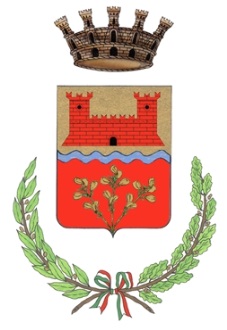 CITTA’  DI  VALLEFOGLIAPROVINCIA di PESARO e URBINOSSETTORE 6 – PIANIFICAZIONE URBANISTICA, EDILIZIA PRIVATA E URBANIZZAZIONICERTIFICATO di AGIBILITA’ (art.46-47 del REC e art.24-25 del Testo Unico dell’Edilizia, D.P.R. 6 giugno 2001, n.380  e successive modifiche)LAVORI DI:PROVVEDIMENTI AUTORIZZATIVI:1^ Provv. P.di C. D.I.A.(n° e data)(n° e data)(n° e data)Citare tutte le variantiCitare tutte le variantiCitare tutte le variantiCitare tutte le variantiCitare tutte le variantiCitare tutte le variantiUBICAZIONE:Loc.Via/Piazzan.roCATASTO:Foglio n.di Vallefoglia        mapp        mappSub.–1- DITTA     RICHIEDENTENominativo–1- DITTA     RICHIEDENTEResidente inprov.C.A.P.–1- DITTA     RICHIEDENTEVia/Piazzan.ro–1- DITTA     RICHIEDENTETelefonoC.F./P.IVAC.F./P.IVAElettrici (2)idrico - sanitarioradiotelevisivi, antennesollevamento persone e cose (ascensori, montacarichi, monta-auto);elettronici, antifurtoprotezione antincendio (nei casi di attività di cui al D.M. 16.02.82);riscaldamentoprotezione da scariche atmosferiche;climatizzazione     ;gas     ;P.inter.o semintP.T.P.1°P.2°P.3°P.4°P.5°P.6°ed oltreTotaleUnità immobiliari ad abitazione:Unità immobiliari ad abitazione:N.° APPARTAM.Unità immobiliari ad altro uso:Unità immobiliari ad altro uso:N° UFFICIN° NEGOZIATTIVITA’ RICETTIVA ALBERGHIERA o EXTRALB.Indicare n. posti lettoN° LABORATORIN° DEPOSITI (autonomi)N° MAGAZZINI (autonomi)AUTOR. COLLETTIVE non pertinenziali per tot. posti auto N°      N°      -1-…………………………………….-2-…………………………………….-3-…………………………………….-4-…………………………………….                                  (firma)-5-…………………………………….-6-…………………………………….-7-…………………………………….-8-…………………………………….                                        (firma)  NominativoRecapito inVia/Piazzan.roc.a.p.E-mailTel. / CellulareTel. / Cellulare-1-…………………………………….-2-…………………………………….-3-…………………………………….-4-…………………………………….                                  (firma)-5-…………………………………….-6-…………………………………….-7-…………………………………….-8-…………………………………….                                        (firma)  